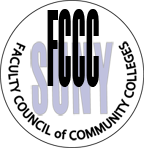 Faculty Council of Community CollegesResolution in Support of Indigenous Peoples’ Day
ASA1: 2017 – 2018
Passed on November 4, 2017WHEREAS in 1977 the International Conference on Discrimination against Indigenous Populations in the Americas began discussing the replacement of Columbus Day with Indigenous Peoples’ Day; andWHEREAS there is growing recognition and understanding in the United States that Columbus’ “Discovery of America” is insulting to indigenous peoples and directly contrary to the fact that a way of life for indigenous people was irrevocably impacted with the arrival of the first European immigrants to the Americas; andWHEREAS since 1992 more than 58 United State municipalities including the states of Minnesota, Vermont, and Alaska have chosen to celebrate Indigenous Peoples’ Day instead of Columbus Day; andWHEREAS in New York State there are eight federally recognized Native American tribes; andWHEREAS many of our SUNY campuses reside on land once inhabited by the Haudenosaunee people; andWHEREAS SUNY is committed to creating campus communities that are inclusive, diverse and representative of all people; andWHEREAS SUNY campuses have recognized the importance of this matter and have created resolutions supporting an “Indigenous Peoples’ Day”, and no longer recognize Columbus day on their school calendars; andWHEREAS the Student Assembly of SUNY unanimously passed resolution 1516-115, “Indigenous Peoples’ Day” on April 16, 2016; andWHEREAS the University Faculty Senate passed resolution to support “Indigenous Peoples’ Day” on October 21, 2017;THEREFORE BE IT RESOLVED that the Faculty Council of Community Colleges (FCCC) endorses and supports the UFS Resolution and SUNY Student Assembly resolution 1516-115, “Indigenous Peoples’ Day”; andBE IT RESOLVED that the FCCC requests that SUNY Chancellor encourages campuses rename on their respective campus calendars Columbus Day as Indigenous Peoples’ Day; andBE IT RESOLVED that SUNY faculty broadly engage in discussions about and around Indigenous Peoples’ Day to further SUNY’s commitment to diversity, equity, and inclusion as stated in the BOT Resolution of September 10th 2015.BackgroundUN Chronicle: The Magazine of the United Nations, September 2007, https://unchronicle.un.org/article/discrimination-against-indigenous-peoples-latin-american-contextDaily News: “Columbus Day Changing to Indigenous Peoples Day”, October 10, 2016, http://www.nydailynews.com/life-style/columbus-day-changing-indigenous-people-day-article-1.2825082SUNY Student Assembly, Resolution, #1516-115, “Indigenous Peoples’ Day”, April 16, 2016, http://sunysa.org/wp-content/uploads/2015/10/1516-115Indigenous-Peoples-Day-1.pdfUniversity at Albany, SUNY, Student Association Senate resolution #S.1516-106R, “Indigenous Peoples’ Day”, February 10, 2016,www.albany.edu/sasenate/docs1516/1516-106.docxESF Undergraduate Association resolution 1.2015, passed October 15, 2015. (Web link to be added shortly).SUNY Board of Trustees’ Resolution on Diversity, September 10, 2015. https://www.suny.edu/about/leadership/board-of-trustees/meetings/webcastdocs/Reso%20Tab%2005%20-%20Diversity,%20Equity,%20and%20Inclusion%20Policy.pdf